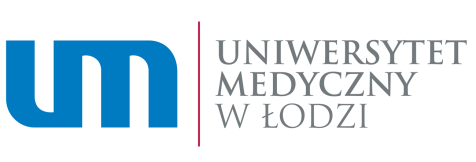 Nr sprawy: ZP/101/2020                                                                                Załącznik nr 1FORMULARZ OFERTYNazwa i siedziba Wykonawcy ....................................................................................................................................................................................................................................................................................Osoba uprawniona do kontaktu z Zamawiającym (imię, nazwisko, stanowisko):..........................................................................................................................................Nr tel: ................................... e-mail: ................................................REGON: ……………………………………… NIP: …………………………………Do: UNIWERSYTETU MEDYCZNEGO W ŁODZI al. Kościuszki 4Nawiązując do przetargu nieograniczonego o wartości powyżej 214.000 euro na dostawę pn.:Dostawa kuponów podarunkowych dla pracowników i emerytów Uniwersytetu Medycznego w Łodzi.oferujemy wykonanie zamówienia wg kryteriów:Kryterium nr 1: Cena:Cena łączna netto/brutto za wszystkie kupony podarunkowe: ....................... zł(słownie zł: ...............................................................................................)Kryterium nr 2: Liczba placówek/punktów handlowych i usługowych na terenie Łodzi, w których można zrealizować kupony podarunkowe:Wykonawca oferuje ………….. (proszę wpisać odpowiednią liczbę) placówek/punktów handlowych i usługowych na terenie Łodzi, w których można zrealizować kupony podarunkowe. Wykaz placówek/punktów handlowych i usługowych na terenie Łodzi przedstawiam w załączeniu do oferty.Termin płatności: zgodnie z § 2 Wzoru umowy – załącznik nr 4 do SIWZ.Oświadczamy, że zapoznaliśmy się ze specyfikacją istotnych warunków zamówienia wraz z załącznikami, akceptujemy je i nie wnosimy do nich zastrzeżeń oraz zdobyliśmy konieczne informacje do przygotowania oferty. Ofertę niniejszą składamy na ………… kolejno ponumerowanych kartkach.Oświadczamy, iż informacje i dokumenty zawarte na kartkach ………… niniejszej oferty stanowią tajemnicę przedsiębiorstwa w rozumieniu przepisów o zwalczaniu nieuczciwej konkurencji. W celu wykazania, iż zastrzeżone informacje stanowią tajemnicę naszego przedsiębiorstwa:załączyliśmy oświadczenie o nieupublicznieniu zastrzeżonych informacji,wykazaliśmy jaką te informacje stanowią wartość:wykazaliśmy jakie zostały podjęte kroki/działania celem zachowania poufności informacji w rozumieniu art. 11 ust. 2 ustawy o zwalczaniu nieuczciwej konkurencji.Oświadczamy, iż za wyjątkiem informacji i dokumentów wymienionych w pkt 4 niniejsza oferta oraz wszelkie załączniki do niej są jawne i nie zawierają informacji stanowiących tajemnicę przedsiębiorstwa w rozumieniu przepisów o zwalczaniu nieuczciwej konkurencji.Oświadczamy, że wzór umowy, stanowiący załącznik nr 4 do specyfikacji, został przez nas zaakceptowany w całości i bez zastrzeżeń i zobowiązujemy się w przypadku wyboru naszej oferty do zawarcia umowy na zaproponowanych warunkach, w miejscu i terminie wyznaczonym przez Zamawiającego.Oświadczamy, że uważamy się za związanych niniejszą ofertą przez czas wskazany w specyfikacji istotnych warunków zamówienia.Akceptujemy termin wykonania zamówienia określony w SIWZ.Oświadczamy, że jesteśmy (niepotrzebne skreślić):mikroprzedsiębiorstwem (to przedsiębiorstwo, które zatrudnia mniej niż 10 osób i którego roczny obrót lub roczna suma bilansowa nie przekracza 2 milionów EUR)małym przedsiębiorstwem (to przedsiębiorstwo, które zatrudnia mniej niż 50 osób i którego roczny obrót lub roczna suma bilansowa nie przekracza 10 milionów EUR)średnim przedsiębiorstwem (to przedsiębiorstwa, które nie są mikroprzedsiębiorstwami ani małymi przedsiębiorstwami i które zatrudniają mniej niż 250 osób i których roczny obrót nie przekracza 50 milionów EUR lub roczna suma bilansowa nie przekracza 43 milionów EUR).Podwykonawcom zamierzam powierzyć poniżej wymienione części zamówienia:11. Oświadczamy, że zapoznaliśmy się z treścią „Klauzuli Informacyjnej dotyczącej przetwarzania danych osobowych” zamieszczonej w rozdziale 22 ogłoszenia.Formularz oferty – zał. nr 1 do SIWZ musi być podpisany kwalifikowanym podpisem elektronicznym.Kwalifikowany podpis elektroniczny WykonawcyLp.Rodzaj części zamówieniaNazwa i adres podwykonawcy (jeżeli jest to  wiadome, należy podać dane proponowanych podwykonawców)